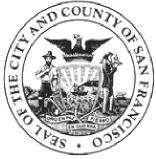 San Francisco Collaborative Against Human TraffickingReport on the 2013 Conference Planning Committee Meeting on Monday, October 15, 2012, 10:30 – NoonHRC, 25 Van Ness Avenue, Suite 800IntroductionsReviewed Notes from Previous Meeting (see notes attached to meeting agenda)Identify the type of trafficking the 2013 Conference will focus onTwo conferencesFirst – Focus on child sex, drug and weapon traffickingInclude a preliminary, more minor panel on labor traffickingAim for zero tolerance in SF for child trafficking – general consensus on this already, and a good place to start the campaignAddress the role of domestic violence Address the role of the foster care systemSecond - full labor trafficking at later conference; both adults and childrenIncluding sexual exploitation, forced prostitution, within labor traffickingIncluding the many different kinds – fruit sellers, people in old folks homes, nannies, Indian engineers in Oklahoma, restaurant and agricultural laborIdentify the target audience for the 2013 Conference All individuals trafficking victims regularly encounter.  Examples:Schools and related institutions (e.g. school boards)Foster systemChild Protective Services (CPS)ProsecutorsJudgesLaw enforcementTourist industry – regulators, hotels (could include presentation from Polaris Project)Community based organizations and NGO’sSocial workersMedical peopleLegislators who have focused on this issue/show interest in the issueInvite anyone who wants to come – even if they cannot help inform policy, they can learn through attendance.Set concrete goals for Conference to accomplishCombination of goals (a)-(c) on notes from previous meeting:Bring together stakeholders to create public policy recommendationsSF Zero Tolerance Policy – theme of poster contest?Identify and work to remove roadblocks to enforcement, to victims obtaining necessary services, that perpetuate the problems – “A Day in the Life” videoStart conference with this videoPrepare potential speakers in advance so that they will have already discussed and thought through their ideas togetherPhone calls and meetings so that conference isn’t first time ideas are introduced to panelists, but is the first time it is introduced to the media and wider audienceStart with day in the life video because it focuses conversation and sets the tone]Based on above, set target date(s) and duration for 2013 ConferenceMay 2013 sex trafficking (but not Monday or Friday of Mother’s Day weekend or Memorial Day weekend; 3rd week would be good)Jan 2014 labor traffickingTeams Going Forward:Panelist Selection TeamMembers (revise retroactively to reflect team members as of 12/1/12):Tasks:Solicitation and confirmation of panelists on or before January 1, 2013Set conference agenda based on panelists attending conferenceBudget Team Members (revise retroactively to reflect team members as of 12/1/12): Tasks:Location scouting/reservationsLogisticsFundraising and spending Educational Credits Team Members (revise retroactively to reflect team members as of 12/1/12):Marketing and PR TeamMembers: (revise retroactively to reflect team members as of 12/1/12)Designate single point of contact for coordinating 2013 Conference Committee’s activitiesTaraneh MoayedStephanie BlockXXXXXXXXXXXXXXXXXXRosie BreenXXXXXXXXXXXXXXXXXXSheryl DavisXXXXXXXXXXXXXXXXXXNancy GoldbergXXXXXXXXXXXXXXXXXXBenita HopkinsXXXXXXXXXXXXXXXXXXAntonia Levine (Team Point of Contact)XXXXXXXXXXXXXXXXXXAlix LutnickXXXXXXXXXXXXXXXXXXDonna SinarXXXXXXXXXXXXXXXXXXMarianna WarmeeXXXXXXXXXXXXXXXXXXTaraneh Moayed (to provide admin assistance only)XXXXXXXXXXXXXXXXXXSheryl DavisXXXXXXXXXXXXXXXXXXNancy GoldbergXXXXXXXXXXXXXXXXXXCarletta	Jackson-LeeXXXXXXXXXXXXXXXXXXTaraneh Moayed (Team Point of Contact)XXXXXXXXXXXXXXXXXXSheryl DavisXXXXXXXXXXXXXXXXXXNancy GoldbergXXXXXXXXXXXXXXXXXXCarletta	Jackson-LeeXXXXXXXXXXXXXXXXXXTaraneh Moayed (Team Point of Contact)XXXXXXXXXXXXXXXXXXAimee Allison (Team Point of Contact)XXXXXXXXXXXXXXXXXXNancy GoldbergXXXXXXXXXXXXXXXXXXStephanie BlockXXXXXXXXXXXXXXXXXXGabby HurtXXXXXXXXXXXXXXXXXX